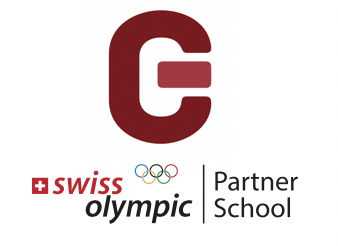 DIRECTIVES DU RAPPORT DE STAGE 2022JOURNAL DE BORD ET RAPPORT DE STAGEJOURNAL DE BORDLe rapport de stage et l’évaluation de l’expérience professionnelle, sportive ou artistique reposent notamment sur des notes journalières tenues personnellement par le stagiaire, sous la forme d’un journal de bord.  Le stagiaire peut développer dans son journal de bord, jour après jour, les trois rubriques suivantes :  une brève description des tâches accomplies et des activités réaliséesles apprentissages développés et les difficultés rencontréesles réflexions personnelles et les analyses des difficultés rencontrées :  Comment améliorer une activité ?   Comment corriger une erreur ?  Que faire lorsque je suis confronté-e à une difficulté ?  Pour les deux semaines de stage, le journal de bord peut déjà mettre en évidence les connaissances acquises et les progrès réalisés dans la gestion des difficultés rencontrées.  RAPPORT DE STAGEL’évaluation de l’expérience professionnelle, sportive ou artistique repose notamment sur un rapport dactylographié rédigé par le stagiaire, sous la forme d’un travail personnel.  Si vous effectuez deux stages différents (une semaine dans une entreprise et une semaine dans une autre place de stage ou une semaine sportive ou artistique et une semaine commerciale), vous rédigez un rapport qui tient compte des deux domaines suivis.STRUCTURE DU RAPPORTLongueur du rapport de stage : entre 2 et 3 pages A4, Arial 12En en-tête doivent figurer les éléments suivants : nom prénom, classe, logo de l’école + swiss olympic)Le rapport devra être rédigé suivant les critères de présentation donnés, il devra respecter la structure des 4 rubriques proposées ci-dessous et être écrit de façon correcte (syntaxe et orthographe). Il peut être agrémenté par des images en lien avec l’activité du stage.PLAN DU RAPPORT1. Présentation du contexte institutionnel (établissement d’accueil)  Raison sociale complète de l’établissement d’accueil (nom, adresse, NPA et ville)Répondant du stage au sein de l’établissement d’accueil (prénom et nom, fonction exacte)  Secteur(s) de l’établissement où se déroule le stageLongueur : 1/4 page2. Description des principales tâches effectuées  Dates du stage, horaire globalSecteurs de l’établissement dans lesquels l’activité a été exercée  Descriptif des activités essentielles ((journée type, collaboration avec des tiers …)Analyse du travail effectué, ce que j’ai appris et ce que j’aurais pu apprendreLongueur : 1 page  3. Description des principales difficultés rencontréesDescription des ressources (personnes ou documents) mises en œuvre pour les surmonter  Connaissances mobilisées (branches scolaires)Compétences acquises (aptitudes) ou à améliorer Longueur : 1/2 - 1 page  4. Conclusion  Motivation personnelle à la suite de l’expérience professionnelle, sportive ou artistiqueCompétences personnelles et sociales acquises ou à améliorer (progrès nécessaires sur le plan personnel, professionnel ou scolaire)  Représentation et connaissances de la profession et du milieu professionnelLongueur : 1/2 – 1 page  AnnexeDocument d’évaluation dûment signéDéfayes Manuela – Coordinatrice SAF  ECCG Martigny – 2022manuela.defayes@edu.vs.ch